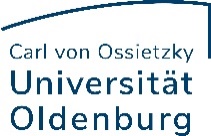 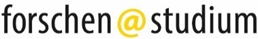 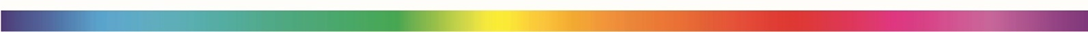 Application Form 
Student Research Project Funding – Topic: Crisis-proof?!
Information about the research projectApplicant(s) InformationSupervisorCost CalculationFor the cost calculation, please use the following fully-burdened wage: €15.02 for students without a degree and €15.83 for students with a bachelor's degree. The maximum funding for each project is €5,000.ResearchersFor purchases over €500, please submit a price quote.Equipment / Material CostsTotal for the Entire ProjectAdditional Documents Instructor’s statement (either email or letter signed by the instructor) confirming they have agreed to supervise the project, that no credits will be awarded and that he/she will be responsible for purchasing the required material and the hiring arrangements. Short description of the project (approx. one A4 page) outlining the research question and methods
Please send your complete application no later than January 12, 2023 to forschen-at-studium@uol.de
Project titleProject titleDuration of the project 
(between and no longer than April - November 2023)First and last nameDegree program / schoolEmail1234First and last name Institute and schoolEmail, phoneFirst and last nameNumber of hours per monthHourly rateNumber of monthsAmountTotal Personnel Total Personnel Total Personnel Total Personnel PurposeAmountTotal Material CostsProject Total